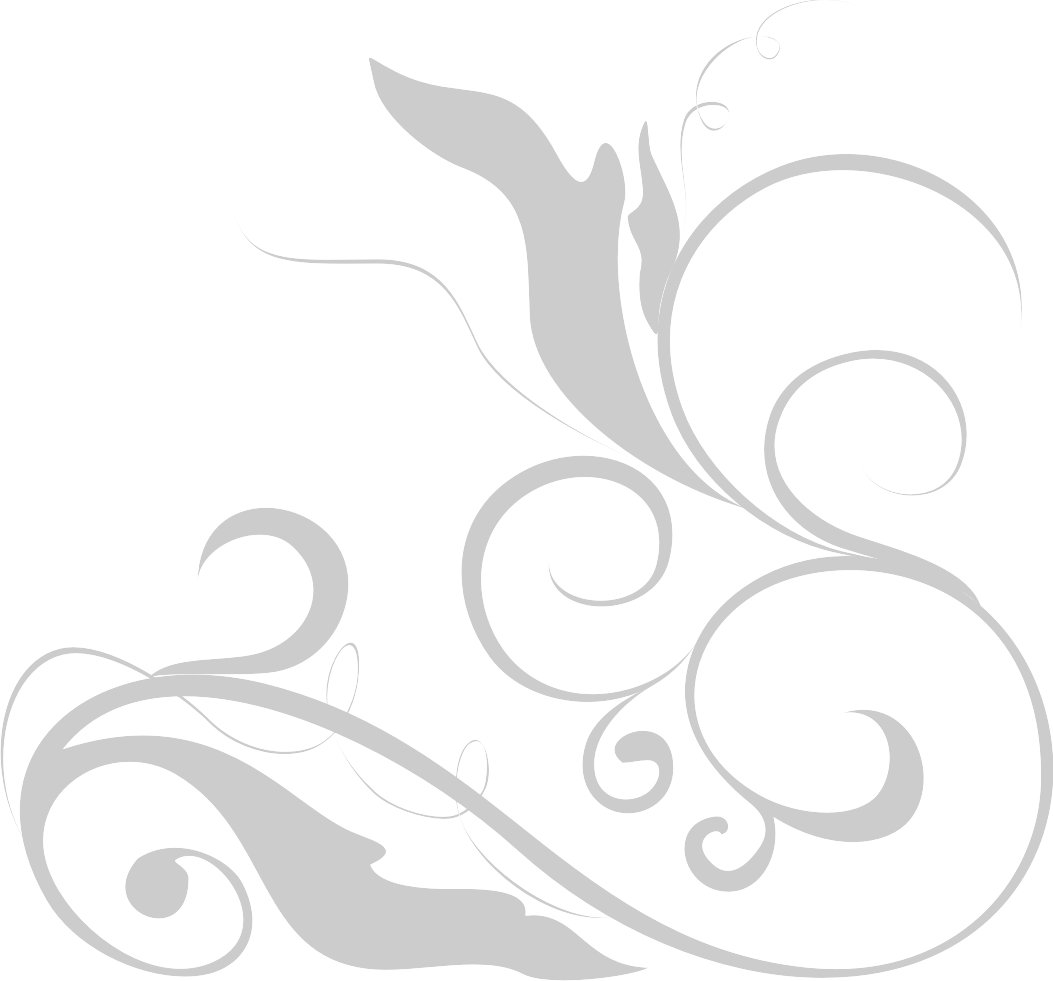 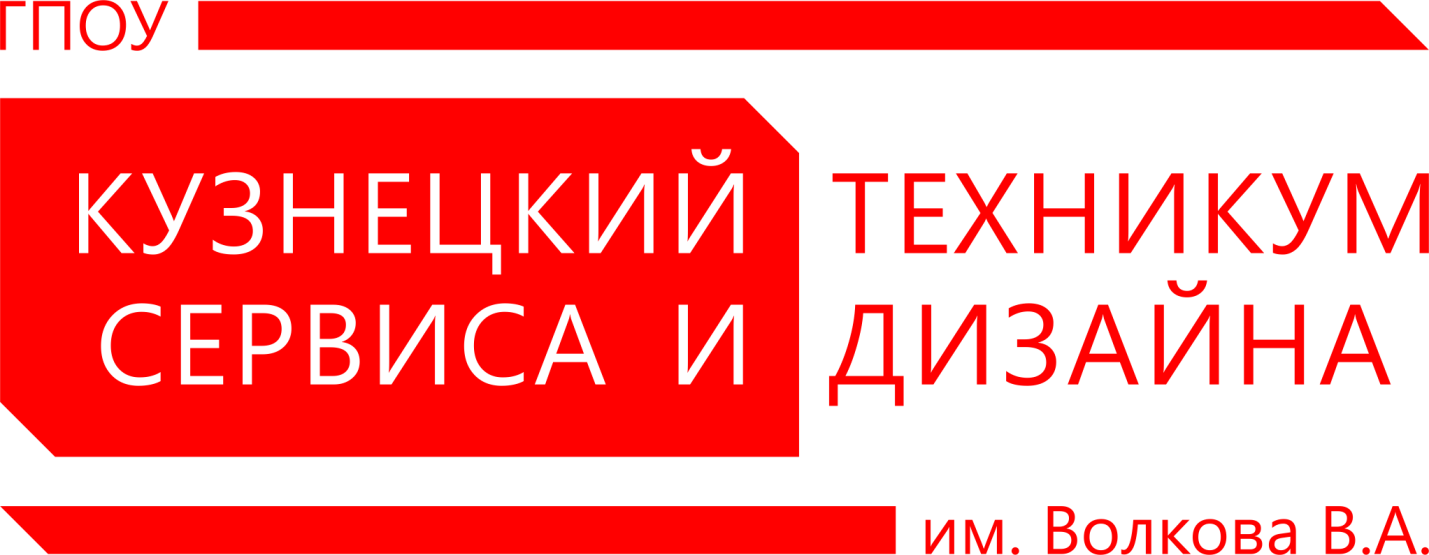 IV Всероссийская научно-практическая конференция«Проблемы и перспективы  современного общества»«Биологическая сущность дарсонвализации волос»Новокузнецк, 2019Выполнила: студентка гр. СПИ-15(3/4)Батырева Анастасия, Макарова АлинаРуководитель:Доронина Светлана Леонидовна